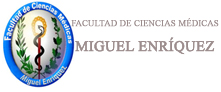 GUIA  ORIENTADORATema:3 Preparación de la Defensa Nacional y del PaísClase taller No2 Preparación de la Defensa Nacional y del PaísObjetivos de la clase: Integrar los conocimientos esenciales de la Preparación de la Defensa Nacional y del País para la Defensa Sumario:1. Preparación de la Defensa Nacional2. Preparación del personal y del TOM 3. La desconcentración y evacuación dela población en tiempo de guerra.Los estudiantes deberán cumplir las siguientes actividades:1. Leer las indicaciones para la clase taller2. Estudiar el contenido por la presentación digital propuesta3. Consultar la bibliografía recomendada4. Cumplir la tarea docentes Tema Preparacion del CMF como parte de los servicios de salud dentro del TOM en la defensa territorial.Bibliografía   :1. 